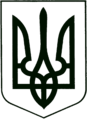 УКРАЇНА
МОГИЛІВ - ПОДІЛЬСЬКА МІСЬКА РАДА
ВІННИЦЬКОЇ ОБЛАСТІР І Ш Е Н Н Я №199Про затвердження рішення виконавчого комітету міської ради від 31.03.2021 року №96Керуючись ст.26 Закону України «Про місцеве самоврядування в Україні», рішенням виконавчого комітету міської ради від 31.03.2021 року №96,-                                    міська рада ВИРІШИЛА:1. Затвердити рішення виконавчого комітету міської ради від 31.03.2021 року     №96 «Про внесення змін до фінансового плану на 2021 рік комунального     некомерційного підприємства «Могилів – Подільська окружна лікарня     інтенсивного лікування» Могилів – Подільської міської ради».2. Директору комунального некомерційного підприємства «Могилів –    Подільська окружна лікарня інтенсивного лікування» Могилів – Подільської     міської ради Чепелюку В.І. подати на затвердження сесії міської ради     фінансовий план на 2022 рік до грудня місяця 2021 року.3. Контроль за виконанням даного рішення покласти на заступника міського     голови з питань діяльності виконавчих органів Слободянюка М.В. та на     постійну комісію міської ради з гуманітарних питань (Власюк О.О.).            Міський голова                                                   Геннадій ГЛУХМАНЮКВід 12.05.2021р.7 сесії8 скликання